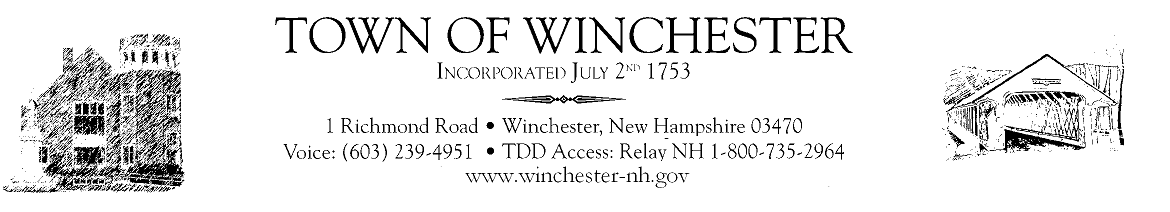 Broadband CommitteeMeetingFebruary 5, 2024@ 6:00 pmTown HallConstruction PlansAny other business that may come before the Committee.Adjourn Meeting